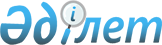 Қазақстан Республикасы Үкіметінің 1998 жылғы 31 желтоқсандағы N 1376 қаулысына өзгерістер енгізу туралы
					
			Күшін жойған
			
			
		
					Қазақстан Республикасы Үкіметінің 2003 жылғы 31 наурыздағы N 310 Қаулысы. Күші жойылды - Қазақстан Республикасы Үкіметінің 2008 жылғы 20 ақпандағы N 171 Қаулысымен



      


Күші жойылды - Қазақстан Республикасы Үкіметінің 2008.02.20. 


 N 171 


 Қаулысымен.



      Қазақстан Республикасы Үкіметі қаулы етеді:




      1. "Тауарлардың импорты кезінде уақытша шектеулер енгізу туралы" Қазақстан Республикасы Үкіметінің 1998 жылғы 31 желтоқсандағы N 1376 
 қаулысына 
 (Қазақстан Республикасының ПҮКЖ-ы, 1998 ж., N 50, 469-құжат) мынадай өзгерістер енгізілсін:



      1-тармақтың бесінші абзацы, 2-тармақ және 5-тармақтың төртінші абзацы алынып тасталсын.




      2. Осы қаулы қол қойылған күнінен бастап күшіне енеді.

     

 Қазақстан Республикасының




      Премьер-Министрі


					© 2012. Қазақстан Республикасы Әділет министрлігінің «Қазақстан Республикасының Заңнама және құқықтық ақпарат институты» ШЖҚ РМК
				